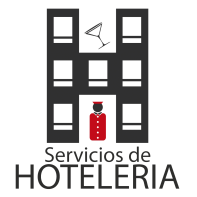 Guía a desarrollar de información turística.Nombre del estudiante:…………………………………………………………………………………Curso:………………………………………….Objetivo de la actividad: Conocer los tipos de turismo existentes  y sus actividades1-De acuerdo al material entregado anteriormente, explique con sus palabra y dando un ejemplo  al menos 5 tipos de turismo que se puedan desarrollar en su comuna. 2- Elabore un circuito turístico  con los lugares  que considera más  importantes  en su comuna.( Mínimo  cinco lugares) Considerando las dos comidas durante el día (Almuerzo y onces).